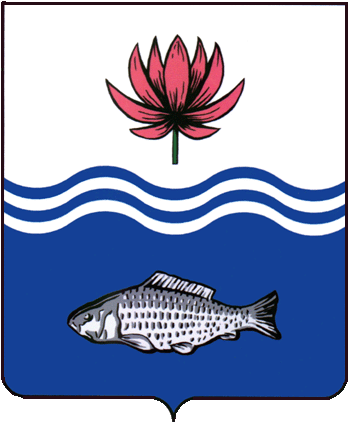 АДМИНИСТРАЦИЯ МО «ВОЛОДАРСКИЙ РАЙОН»АСТРАХАНСКОЙ ОБЛАСТИПОСТАНОВЛЕНИЕО мерах по сохранению и рациональному использованию защитных сооруженийгражданской обороны, расположенных на территориимуниципального образования «Володарский район»В соответствии с Федеральным законом «О гражданской обороне», Постановлением Правительства Астраханской области от 29.05.2017 N 171-П «О мерах по сохранению и рациональному использованию защитных сооружений и иных объектов гражданской обороны, расположенных на территории Астраханской области», и в целях сохранения и рационального использования фонда средств коллективной защиты муниципального образования «Володарский район», администрация МО «Володарский район»ПОСТАНОВЛЯЕТ:	1.Утвердить прилагаемый Порядок создания, сохранения и рационального использования защитных сооружений гражданской обороны, расположенных на территории муниципального образования «Володарский район» (далее - Порядок).	2.Рекомендовать руководителям предприятий, учреждений и организаций независимо от их организационно-правовой формы и от формы собственности принять к руководству утвержденный Порядок.	3.Отделу по делам ГО и ЧС и мобилизационной работе муниципального образования «Володарский район» осуществлять контроль за созданием, сохранением и рациональным использованием защитных сооружений гражданской обороны, расположенных на территории муниципального образования «Володарский район».	4.Признать утратившим силу постановление главы администрации МО «Володарский район» от 31.07.2007 г. № 520 «О порядке создания, сохранения и рационального использования защитных сооружений».   5.Сектору информационных технологий организационного отдела администрации МО «Володарский район» (Поддубнов) разместить настоящее постановление на официальном сайте администрации МО «Володарский район».6.И.о. главного редактора МАУ «Редакция газеты «Заря Каспия»  опубликовать настоящее постановление в районной газете «Заря Каспия».7.Настоящее постановление вступает в силу со дня его официального опубликования.8.Контроль за исполнением настоящего постановления возложить на и.о. заместителя главы администрации МО «Володарский район» по оперативной работе Мухамбетова Р.Т.Глава администрации				                       Х.Г. ИсмухановУтвержденпостановлением администрацииМО «Володарский район»от 13.05.2022 г. N 640ПОРЯДОКСОЗДАНИЯ, СОХРАНЕНИЯ И РАЦИОНАЛЬНОГО ИСПОЛЬЗОВАНИЯ ЗАЩИТНЫХ СООРУЖЕНИЙ ГРАЖДАНСКОЙ ОБОРОНЫ, РАСПОЛОЖЕННЫХ НА ТЕРРИТОРИИ МУНИЦИПАЛЬНОГО ОБРАЗОВАНИЯ «ВОЛОДАРСКИЙ РАЙОН»1.Общие положения	1.1.Настоящий Порядок определяет основные положения по созданию, сохранению и рациональному использованию защитных сооружений гражданской обороны (далее - ЗСГО), расположенных на территории муниципального образования «Володарский район».	1.2.Порядок разработан в соответствии с Федеральным законом «О гражданской обороне», Постановлением Правительства Российской Федерации от 29.11.1999 N 1309 «О порядке создания убежищ и иных объектов гражданской обороны», Постановлением Правительства Астраханской области от 29.05.2017 N 171-П «О мерах по сохранению и рациональному использованию защитных сооружений и иных объектов гражданской обороны, расположенных на территории Астраханской области».2. Создание фонда ЗСГО	2.1.Создание ЗСГО осуществляется в соответствии с законодательными правовыми актами, нормативно-техническими и иными документами, регламентирующими порядок и организацию ведения гражданской обороны на территории Российской Федерации, законами и нормативно-правовыми актами Астраханской области и администрации муниципального образования «Володарский район».	2.2.Создание ЗСГО в период мобилизации и в военное время осуществляется в соответствии с планами гражданской обороны организаций, планом гражданской обороны и защиты населения Астраханской области и муниципального образования «Володарский район».	2.3.Создание фонда ЗСГО осуществляется заблаговременно, в мирное время за счет строительства (ввода в строй) новых ЗСГО, приспособления существующих, реконструируемых и вновь строящихся зданий и сооружений, которые по своему предназначению могут быть использованы как объекты гражданской обороны, а также строительства этих объектов. В качестве объектов гражданской обороны также могут использоваться объекты, предназначенные для обеспечения защиты от чрезвычайных ситуаций природного и техногенного характера.	2.4.В мирное время ЗСГО в установленном порядке могут использоваться в интересах экономики и обслуживания населения, а также для защиты населения от поражающих факторов, вызванных чрезвычайными ситуациями природного и техногенного характера, с сохранением возможности приведения их в заданные сроки в состояние готовности к использованию по назначению.	2.5. ЗСГО создаются:	- для работников организаций, расположенных за пределами зон возможных сильных разрушений и продолжающих свою деятельность в период мобилизации и военное время;	-население городов и других населенных пунктов, не отнесенных к группам по гражданской обороне, а также населения, эвакуируемого из городов, отнесенных к группам по гражданской обороне, зон возможных сильных разрушений и зон возможного катастрофического затопления.2.6. Для укрытия населения используются имеющиеся ЗСГО и (или) приспосабливаются под ЗСГО в период мобилизации и в военное время заглубленные помещения и другие сооружения подземного пространства.3. Определение потребности в ЗСГОПотребность в ЗСГО определяется администрацией муниципального образования «Володарский район» и организациями, исходя из необходимости укрытия различных категорий населения. В целях планомерного накопления необходимого фонда ЗСГО администрация муниципального образования «Володарский район» разрабатывает и принимает нормативно-правовые акты и доводит их требования до сведения организаций, находящихся в сфере ее ведения, а также контролирует создание защитных сооружений на стадиях проектирования, строительства, эксплуатации и поддержания в состоянии готовности.4.Сохранение и рациональное использование ЗСГО4.1.Готовность и использование ЗСГО по предназначению обеспечивают руководители организаций, на балансе которых находятся ЗСГО .В обязанности руководителей организаций (руководителей ГО) входит планирование и организация выполнения мероприятий:	- по обеспечению сохранности и готовности ЗСГО к приему укрываемых, своевременному техническому обслуживанию, ремонту и замене защитных устройств и внутреннего инженерно-технического оборудования;	- по обеспечению эффективного использования помещений ЗСГО для нужд организаций и обслуживания населения в соответствии с требованиями нормативных технических документов;	- по подготовке личного состава групп (звеньев) по обслуживанию ЗСГО, обучению рабочих и служащих правилам пользования ЗСГО в чрезвычайных ситуациях мирного и военного времени;	- по осуществлению систематического контроля за содержанием, эксплуатацией и готовностью ЗСГО к использованию по прямому назначению;	- по обеспечению беспрепятственного доступа в ЗСГО и исполнения обязанностей по контролю за их состоянием уполномоченными должностными лицами органов управления по делам гражданской обороны и чрезвычайным ситуациям.	4.2.При режиме повседневной деятельности ЗСГО должны использоваться для нужд организаций, а также для обслуживания населения по решению руководителей (руководителей ГО) объектов экономики или органов местного самоуправления по согласованию (заключению).	Встроенные ЗСГО допускается использовать при выполнении обязательных требований действующих нормативных документов к помещениям данного функционального назначения под:	- санитарно-бытовые помещения; 	- помещения культурного обслуживания и помещения для учебных занятий;	- помещения дежурных электриков, связистов, ремонтных бригад;	- складские помещения для хранения несгораемых, а также для сгораемых материалов при наличии автоматической системы пожаротушения;	- спортивные помещения (стрелковые тиры и залы для спортивных занятий); 	- помещения торговли и питания (магазины, буфеты, кафе, залы столовых, закусочные и др.);	- помещения бытового обслуживания населения (ателье, мастерские, приемные пункты и др.); 	4.3.При эксплуатации ЗСГО в режиме повседневной деятельности должны выполняться требования по обеспечению постоянной готовности помещений к переводу их в установленные сроки на режим защитных сооружений и необходимые условия для безопасного пребывания укрываемых в ЗСГО как в военное время, так и в условиях чрезвычайных ситуаций мирного времени.	При этом должна быть обеспечена сохранность:	- защитных свойств как сооружения в целом, так и отдельных его элементов: входов, аварийных выходов, защитно-герметических и герметических дверей и ставней;	- герметизации и гидроизоляции всего сооружения;	- инженерно-технического оборудования и возможность перевода его в любое время на эксплуатацию в режиме чрезвычайной ситуации.	При эксплуатации ЗСГО в мирное время запрещается:	- перепланировка помещений;	- устройство отверстий или проемов в ограждающих конструкциях;	- нарушение герметизации и гидроизоляции;	- демонтаж оборудования;	- применение сгораемых синтетических материалов при отделке помещений;	- оштукатуривание потолков и стен помещений;	- облицовка стен керамической плиткой.	Эксплуатация систем воздухоснабжения в мирное время допускается только по режиму чистой вентиляции.	4.4.Защитные сооружения могут быть переданы в аренду для  размещения предприятий и учреждений торговли, общественного питания, культурного и бытового обслуживания. Во всех случаях использование ЗСГО для нужд хозяйства не должно приводить к порче оборудования и нарушению конструкций, снижению защитных свойств и готовности ЗСГО к приему укрываемых.	Аренда под склады допускается в том случае, если размещение и размеры материалов, товаров, деталей не будут мешать быстрому заполнению ЗСГО расчетным количеством людей, при этом стеллажи и полки следует устанавливать с учетом возможного использования их в качестве нар и сидений.	При сдаче ЗСГО в аренду необходимо требовать, чтобы арендатор представил на согласование проект (план) использования отсеков, размещения стеллажей и оборудования. Арендатор заключает договор, к которому прилагают приемосдаточный акт. Договор должен содержать обязательство арендатора содержать и использовать арендуемое ЗСГО в соответствии с имеющимися правилами содержания и использования защитных сооружений.	Арендатор не имеет права передавать арендуемое им ЗСГО другим предприятиям, учреждениям и организациям. Он должен не реже одного раза в два года за свой счет ремонтировать помещение, оборудование и содержать их в чистоте и постоянной готовности.	Контроль за правильностью эксплуатации арендатором помещений ЗСГО возлагается на предприятия и организации, на балансе которых состоят эти сооружения.	При невыполнении арендаторами правил содержания и эксплуатации они привлекаются к ответственности, а договор подлежит расторжению.	При необходимости арендатор обязан по требованию владельца освободить ЗСГО в указанные сроки.5.Порядок финансирования мероприятий по содержанию, использованию и сохранению ЗСГО	5.1.Финансирование мероприятий по сохранению, накоплению фонда ЗСГО и поддержанию их к приему укрываемых, использованию для нужд объектов экономики и обеспечения их сохранности осуществляется в порядке, определенном Федеральным законом «О гражданской обороне», Постановлением Правительства Российской Федерации от 16.03.2000 N 227 «О возмещении расходов на подготовку и проведение мероприятий по гражданской обороне».	5.2.Обеспечение мероприятий по содержанию, использованию и сохранению ЗСГО, находящихся в муниципальной собственности, является расходным обязательством местного бюджета и производится в пределах лимитов бюджетных обязательств, предусмотренных на эти цели.	5.3.Обеспечение мероприятий по содержанию, использованию и сохранению ЗСГО организаций независимо от их организационно-правовых форм собственности осуществляется за счет средств этих организаций.6.Контроль и ответственность за сохранением и рациональным использованием ЗСГО	6.1.Порядок контроля за сохранением и рациональным использованием ЗСГО определен «Правилами эксплуатации защитных сооружений гражданской обороны», утвержденными Приказом МЧС РФ от 15.12.2002 N 583.	6.2.Руководители организаций, независимо от их организационно-правовых форм собственности и ведомственной принадлежности, на балансе которых находятся ЗСГО или использующие ЗСГО несут ответственность за организацию обеспечения сохранности ЗСГО на подведомственных территориях и объектах в соответствии с законодательством Российской Федерации.Верно:от 13.05.2022 г.N 640